     WICKLOW COUNTY COUNCIL      COMHAIRLE CHONTAE CHILL MHANTÁIN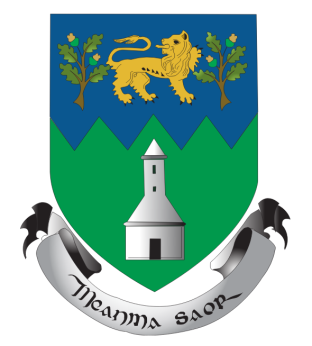        MUNICIPAL DISTRICT OF BRAY       CEANTAR BARDASACH BHRÉWICKLOW TRAFFIC & PARKING BYE-LAWS 2017APPLICATION FOR SPECIAL PARKING PERMIT – MEDICAL PROFESSIONALS1.  Name of Applicant: 		_____________________________________________2.  Address of Practice:		_____________________________________________					______________________________	_______________					______________________________	_______________					______________________________	_______________3.  Vehicle Registration No:		_____________________________________________4.  Make of Vehicle:	_____________________________________________I hereby declare that I am a Medical Professional applying for a Special Parking Permit and that this vehicle is not a commercial vehicle.Signed:	___________________________	Date:	_________________________---------------------------------------------------------------------------------------------------------Applications must be accompanied by:-A recent letter from the Practice stating that the Permit is for professional use only.Fee of €500The fee for Replacement Permit/Alterations/Change of Vehicle is €15.00.The disc will be valid for 1 year from the date of issue.Cheques/Postal Orders etc., should be made payable to Wicklow County Council.Please DO NOT forward cash by post.PTOCARD PAYMENT OPTIONSPlease debit my Card with the amount indicatedMaster Card  	                       Visa Credit 	                            Visa Debit  	 Card A/c  No.Cardholder					Expiry	Signature							Date Phone Number    OFFICE USE ONLYSP PERMIT NO.DATE OF ISSUERECEIPT NO.STREET/S APPLICABLE€500 NEW/RENEWAL--------------------------------€15 REPLACEMENT